SYSTEM TEST PLANSCOPEThis document describes the test plan for verifying the design of the Centrifugal Force Spinner (CFS) as described in CFSFR.01.  It provides the necessary procedures for the validation test of the device.This document was written with the presumption that the pre-existing components of this CFS device, as outlined in the document issued by the Spring 2014 Capstone II Group 3 High Level Requirements, have passed the following test cases, as determined by Document # CSST.01:REF001: Test Case 010 - Plywood Enclosure & Plexiglas LidREF002: Test Case 020 - Spinneret and Mount Shaft Measurements REF003: Test Case 030 - Adapter to Spinneret Assembly DemoREF004: Test Case 040 - Hypodermic Needle DemoREASON FOR RE-ISSUE.INTRODUCTION3.1 DescriptionThe following tests will be performed: 3.2 Strategy		1.     The CFS is a new product.  All tests will be conducted.APPLICABLE DOCUMENTS        	This plan is based on requirements from CFSFR.01 Centrifugal Force Spinner Functional Requirements. It 	is a continuation of CSST.01.        		CFSFR.01 Centrifugal Force Spinner Functional Requirements		CSST.01 SYSTEM TEST PLAN CENTRIFUGAL SPINNER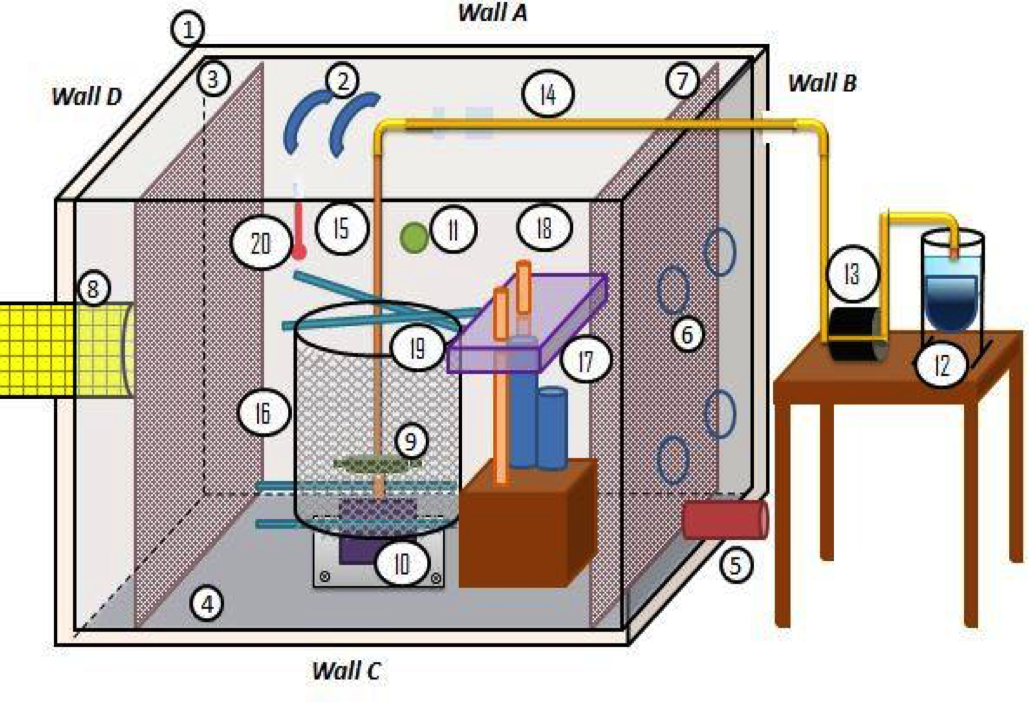 Figure 1. Centrifugal Force Spinner DeviceDEFINITIONS 	REFXXX: Refer to requirement in Capstone Spring 2014 Team 3 High Level Requirements Document.REQXXX: Refer to requirement in Capstone Spring 2015 Team 8 High Level Requirements Document (CFSFR.01).SETUP	This testing requires the following units as a minimum:  A Centrifugal Force Spinner, Masterflex Peristaltic 	Pump, Bronco 50064 Air Compressor, and Fume Hood Exhaust.EQUIPMENT RECORDThe following test equipment, or equivalent, is needed to execute the tests in this plan.TEST CASES[Test Case 010] Physical MeasurementsPurpose: To verify correct dimensions are used in the Centrifugal Force Spinner as specified by CFSFR.01.Specification:REQ2.210REQ3.210REQ3.160REQ3.220REQ3.310REQ3.330REQ3.410REQ3.420REQ1010REQ11.510 REQ11.520REQ11.521Test Architecture: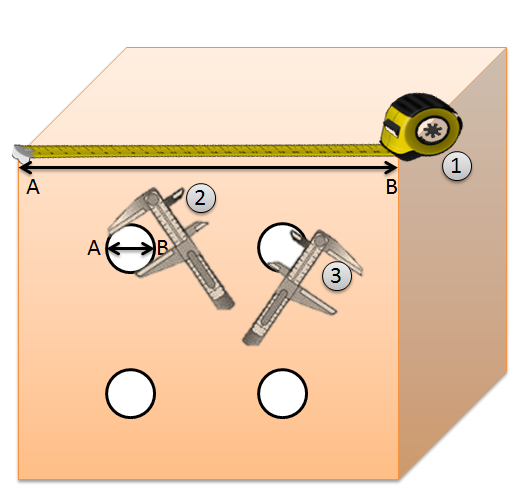 Figure 2. Directions on how to measuring using tape measure (1) and the outside (2) and the inside (3) tongs of the caliper. 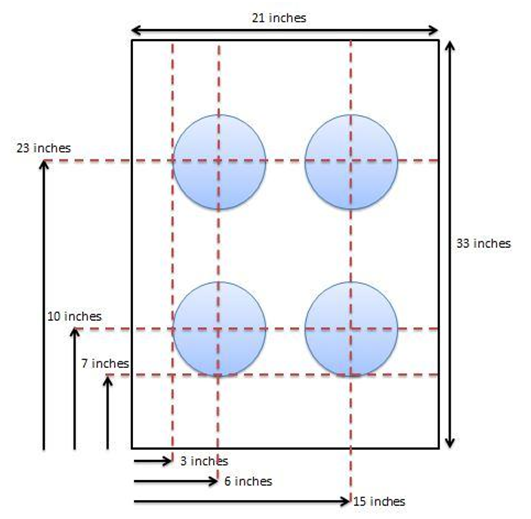 Figure 3: Size and placement of Ventilation Holes.Equipment:Tape Measure (Imperial Units)Digital Caliper (Imperial Units)Test Procedure:For dimensions greater than 10 inches, use a Tape Measure; for less than or equal to 10 inches use a digital caliper as there is greater accuracy in a caliper, but they are limited in their ability to measure large distances.Measure the specified distance based on the requirement.Using a tape measure: (shown in Figure 2, #1)Put one end of the tape measure on the end of the portion being measured.Pull the tape to the other end of the portion being measured.Mark the part where the edge of the item being measures lines up with the increments on the tape measure.Using a Digital CaliperTurn unit on.Using the outside caliper, put the portion being measured between the caliper legs (seen in Figure 2, #2).Compress the legs firmly until they are enclosed around the portion being measured.Using the inside caliper, put the legs into the portion being measured.Extend the legs until they touch the portion being measured (seen in Figure 2, #3).Expected ResultsTest passes if all of the following occurs:Measurements are within specified tolerances as described in Test Results Table of Test Case 010 Physical Measurements.Test Results:[Test Case 020] AirflowPurpose: To verify the airflow produced by the air compressor, vents, and fume hood exhaust is correct as specified by CFSFR.01.Specification:REQ3.110REQ3.130REQ3.230REQ3.371REQ3.430 Test Architecture: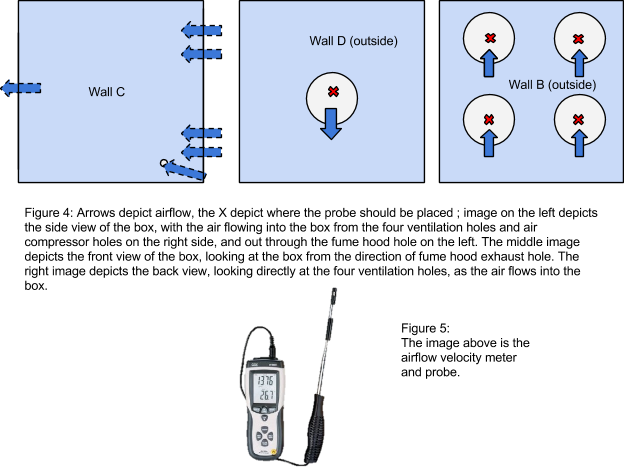 Equipment:Air Flow Velocity MeterTest Procedure:Place airflow velocity meter probe into airflow stream of interest.For : Vent holes, place probe in front of each hole approximately 2-4 inches from the center of the hole. Air Compressor, place the probe in front of the approximately 2-4 inches from the center of the hole. Buffer system, place the probe in the center of the CFS approximately 2 -4 inches from the tip of the spinneret.Fume hood exhaust, place the probe inside the center of the hole approximately 2-4 inches deep. Turn on meter using the “ON” switch and set to airflow velocity.Turn on CFS using the “ON” switch found on Wall B.Turn the Fume Hood on using the “ON” switch found on the right side of the apparatus.Airflow is measured via the probe and the reading is shown on the meter.Expected ResultsTest passes if all of the following occurs:The airflow velocity is within the tolerance TBD by the requirement, as shown in the test Results table for Test Case 020 Airflow.Test Results:[Test Case 030] Heating SystemPurpose: To verify that the heating mechanism functions to heat the encasement as specified by CFSFR.01.Specification:REQ2.240REQ3.140	Test Architecture: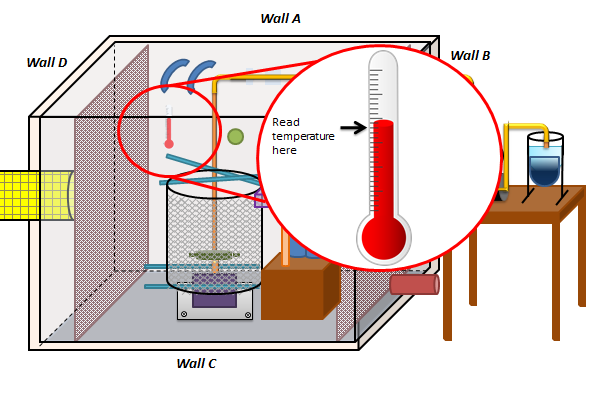 Figure 6: Diagram demonstrating the use of a thermometer in the device.Equipment:Thermometer (Celsius)Air compressorTest Procedure:Place the thermometer on inside of Wall C of the wooden encasement (Figure 5).Turn on the air compressor by pressing the ON button located at the top right of the air compressorTurn on the heater to the TBD percentage of heating value.Read the temperature in Celsius off the thermometer after 15 minutes, which is how long it takes the temperature in the device to stabilize. Take the reading from the point where the mercury appears closest to a temperature increment.Expected ResultsTest passes if all of the following occurs:The temperature is within tolerance as outlined in the Test Results table in Test Case 030 Heating System.Test Results:[Test Case 040] Spinning of the SpinneretPurpose:  To verify that the Spinneret and Mount Shaft are controlled by the motor that is spinning between 10,000RPM – 20,000RPM, as specified in CFSFR.01.Specification:Section 5.5.1 MotorSection 5.5.3 Motor ShaftREF002: SpinneretTest Architecture: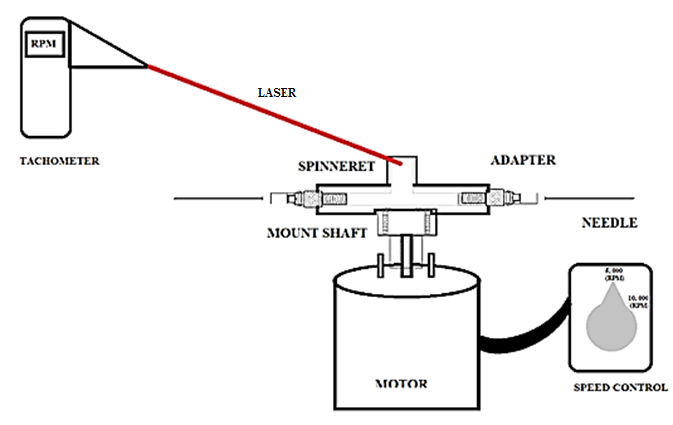 Figure 7: Diagram demonstrating the use of a thermometer in the device.Equipment:TachometerSpinneret and Mount Shaft connection securedSpinneret and Mount Shaft connection to motorTest Procedure:Securely attach the spinneret to the mount shaft structure by tightening the set screws in the lower part of the spinneret head.Use a number 3 Standard Phillips Screwdriver.Place the Plexiglas lid back again.Turn on the device by using the “ON” switch on Wall B.Initiate the Tachometer by plugging into a 110V wall socket.Hold the tachometer outside Plexiglas lid and perpendicularly point the tachometer at the spinneret head as shown in test architecture.Read the readings on the LCD of the tachometer as the spinneret moves..Expected ResultsTest passes if all of the following occurs:1. The tachometer reading is within the tolerance as outlined in the Test Results table in Test Case 030 Heating System.   	 Test Results:[Test Case 050] Heating of the SolutionPurpose: To verify the heating of the solution is correct as specified by CFSFR.01.Specification:	Section 5.7 Solution Storage and Heating    	    Test Architecture: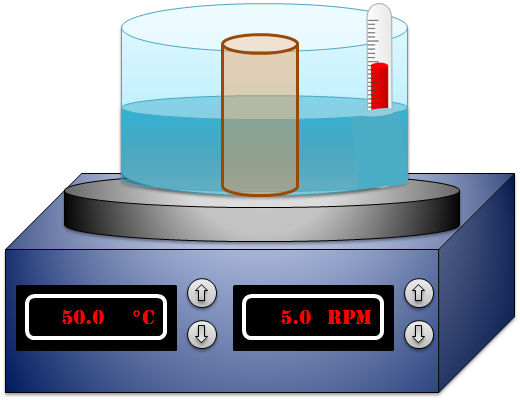 Figure 8: Diagram demonstrating the use of a thermometer in the device.Equipment:1L of prepared EtO solution (preparation is outlined in Appendix 1 of the Test Plan for Centrifugal Force Spinner)1.5L WaterLABRepCo H3760 Series Digital Hotplate with Ceramic Plate1.5 L beaker2500 mL crystallization dish1x Magnetic Stirring 0.5” RodLab tapeThermometerTest Procedure:1.     Pour the 1L of EtO solution in the 1.5 L container.2.     Take a crystalline dish and fill it with ¾ of water (a little more than a liter).3.     Place the crystalline dish filled with water on the hot plate.4.     Place the beaker with the solution in the water.5.     Turn the temperature and the stirring to 50°C.6.     Set stirring to 5 RPM.7.     Wait 30 minutes to allow the solution to mix completely.8.     Insert thermometer. Record data.Expected ResultsTest passes if all of the following occurs:The reading of the thermometer is consistent with the temperature setting on the hot plate.Test Results:[Test Case 060] Solution Flow Through Entire SystemPurpose: To verify that the Peristaltic Pump can successfully pump 1L of EtO solution through the upper and lower tubing, as outlined in CFSFR.01.Specification:	REQ030    	Section 5.3: Peristaltic Pump        	Section 5.9: TubingTest Architecture: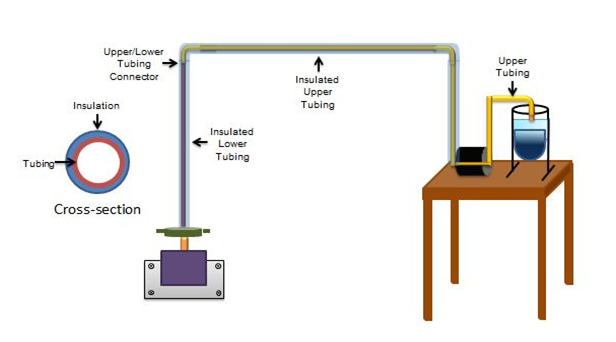 Figure 9: This figure shows the overall setup of the peristaltic pump to the tubing system. For the purposes of this test, the lower tubing will be placed in an empty beaker, as seen in Figure 11. 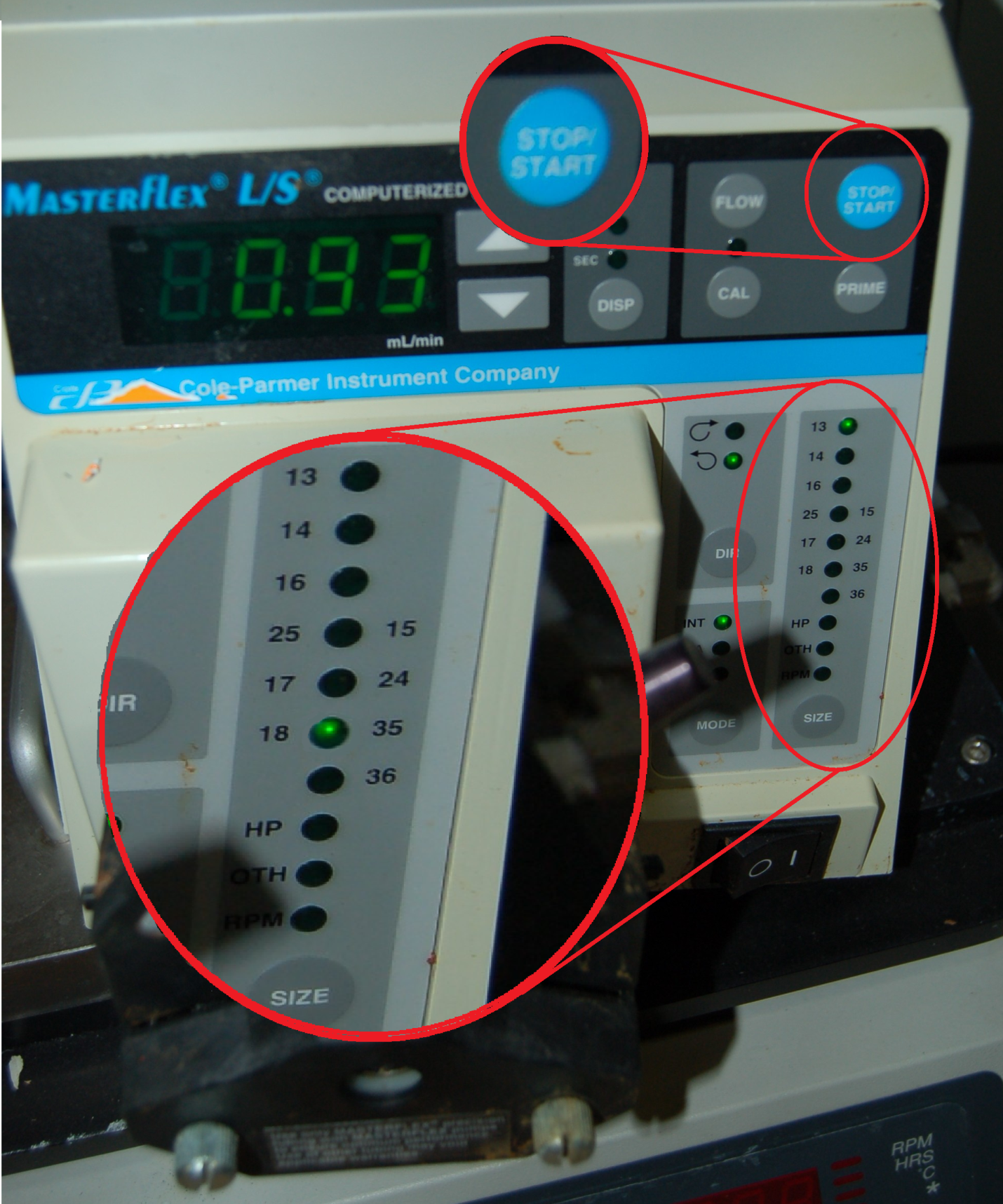 Figure 10: This image depicts the buttons that should be used to set the peristaltic pump to the settings required for this Test Case. 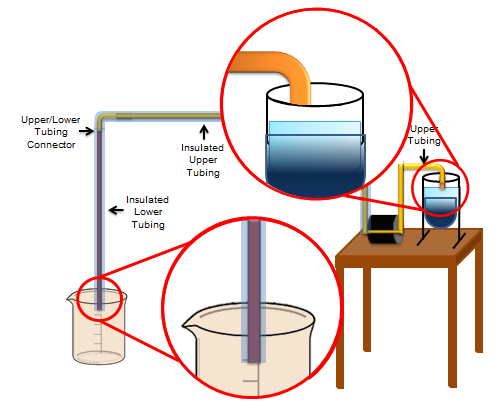 Figure 11: This diagram shows how the upper and lower tubing connect to the beaker full of solution to the empty beaker, respectively. Equipment:Cole Parmer Masterflex Peristaltic PumpCole Parmer Masterflex Platinum-cured Silicone Tubing, L/S 18, 1 ft.1/2 in. x 1 ft. Clear PVC Tubing1 L of prepared EtO solution3/8 in. x 1/2 in. Plastic, 90-Degree Barb x MPT ElbowLABRepCo H3760 Series Digital Hotplate with Ceramic Plate2 x 1.5 L beaker2500 mL crystallization dish1x Magnetic Stirring 3” RodLab tape1.5L waterTimerTest Procedure:1. Plug peristaltic pump into 110 V wall socket.2. Turn peristaltic pump on by pressing the power button. 3. Set tube size on machine to L/S-18 by pressing “ size” button until “18” lights up. See Figure 11. 4. Lift pumphead lever to open pumphead.5. Insert Masterflex silicone tube laterally.6. Close pumphead lever to secure tube.7. Insert one end of the tube into solution; secure into place by lab tape.8. Insert the other end of the silicone tube into the 90-degree elbow connector.9. Into the second end of the elbow connector, insert the1/2in clear PVC tubing.10. Insert the other end of the PVC tubing into the second, empty 1.5 L beaker.11. Secure tube to beaker using lab tape.12. As “Start” button is pressed, begin timing simultaneously.13. Wait until the beaker on the hot plate is emptied into the second, initially empty beaker.14. Stop timer when that occurs; simultaneously press blue “Stop” button on peristaltic pump.Expected ResultsTest passes if all of the following occurs:If the output rate at the end of the lower tubing to the spinneret head is < 10mL/minute.If there is less than 5mL of leakage. Test Results:[Test Case 070] CircuitryPurpose: To verify that the linear actuator circuitry works to perform its intended task: move the platform up and down, as specified in CFSFR.01.Specification:	5.11 Linear ActuatorTest Architecture:TEST TBD UNTIL CIRCUIT IS FINALIZED Equipment:MultimeterLinear ActuatorTest Procedure:Plug into wall socket.Identify wires across Relay 1.Turn on multimeter to 10 amps current. Place test leads of multimeter across Relay 1.Remove test leads and flip switch to “ON” position.Check current across Relay 1 again. Switch multimeter to voltage. Place probes on potentiometer from the motor.Visually inspect motor for vertical actuation.	 Expected ResultsTest passes if all of the following occurs:The current across Relay 1 is 0 milliamps when the switch is “OFF”.The current across Relay 1 is TBD when the switch is “ON”.The voltage across the potentiometer increases from .66 volts to 4.9 volts as the actuator moves downward.The voltage across the potentiometer decreases from 4.9 volts to .66 volts as the actuator moves upward.Test Results:[Test Case 080] Linear ActuatorPurpose: To verify that the platform and collection screen attached to the linear actuator move vertically, as specified in CFSFR.01.Specification:    	Section 5.11: Linear ActuatorTest Architecture: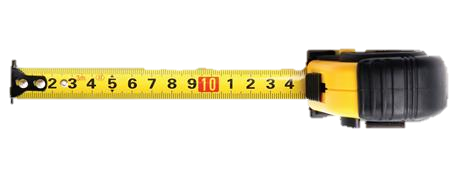 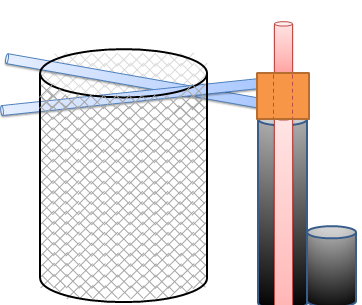 Figure 12: Diagram showing the side view of the linear actuator platform as it connects to the collection screen. The screen moves vertically when the platform moves up and down and can be visually inspected. Equipment:Centrifugal Force SpinnerTimerTape Measure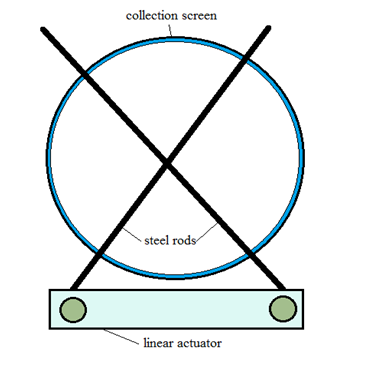 Figure 13:  Top view of linear actuator and collection screen subsystem.Test Procedure:1. Mark the position of the platform as it appears on the tape measure.2. Turn the linear actuator on by pressing the “ON” button, located on Wall B. See Figure 1: Overall CFS Device. 3. Simultaneously press “Start” on the timer.4. As the linear actuator platform moves up, time its movement. Turn the device “OFF” when it reaches the top; simultaneously hit “Stop” on the timer.5. Record the results.Expected ResultsTest passes if all of the following occurs:1.     The linear actuator platform moves a total of 4 ± 0.5 inches vertically.2.     If the linear actuator speed moves with a velocity of TBD inches/min or less. Test Results:[Test Case 090] Whole System Test: Spinning EtO using the Centrifugal Force SpinnerPurpose: To verify that the CFS device performs all functions together, as specified in CFSFR.01, and outputs nanofibers when spun at a rate between 10-20,000RPM. This is assuming all subsystem tests were successful.Specification:    	REQ020	REQ030Test Architecture: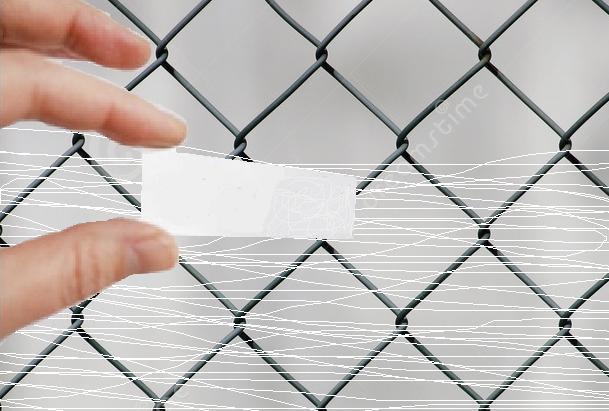 Figure 14: Diagram shows how a glass slide can be used to scrape the white nanofibers of the collection screen.  Equipment:1.     Centrifugal Force Spinner2.     1 L of EtO solution3. 	Lab glass slideTest Procedure:	1. 	TBDExpected ResultsTest passes if all of the following occurs:The linear actuator moves the collection screen continuously up and down.The spinneret head spins 1L of EtO solution into nanofibers that spew onto the moving collection screen.Nanofibers can be scraped off screen using a glass slide. See Figure 14 above. Test Results:APPENDIXEtheleyne Oxide (EtO) Solution PreparationEquipment:1.      Electronic Lab Magnetic Mixer with Speed and Temperature Control2.     (1= slowest rotating speed/lowest temperature setting, 5 = fastest rotating3.     speed/highest temperature setting)4.     Electronic Lab Scale5.     EtO Powder with molecular weight of 1,000,0006.     De-ionized Water in squirt bottle7.     10 ml graduated cylinder8.     500 ml beaker9.     0.5 inch magnetic stirrer10.  20 ml disposable storage bottles11.  Straw scooper12.  Safety goggles and latex gloves13.  Labeling tape14.  Paper towelsTest Procedure:Take a small piece of labeling tape and use it to cover the 20 ml bottles.Make sure to label your 20ml bottles according to the following format below:Obtain the water needed for spinning:For weight/volume solution, measure 10mL of DI water using the squirt bottle, measure 10 ml in the graduated cylinder and pour it into the 20 ml bottle.For a weight/weight solution place the 20 mL bottle onto the Electronic Scale, tare the weight to remove the bottle weight factor, and measure 10g of water by using the squirt bottleTo make 10% EtO measure 1.33 g of EtO using the straw scooper to pick up and transfer the powder into the 20ml bottle.Place the magnetic stirrer in the 20 ml bottle.Place bottle within the water bathPlace the 500ml beaker onto the magnetic stirrer with temperature controlTurn on the stirring control to 7 and temperatures 50 degree Celsius, an acceptable temperature range to heat the solution to dissolve.Leave the 20 ml bottles on stirrer until a homogeneous solution forms in approximately over night. 10.   	  ATTACHMENTSCover Sheet for QUALITY RECORDSTEST STATUSEND OF DOCUMENTISSUEREASON FOR RE-ISSUE1 This is the first time the plan has been issuedTest CaseDirect RequirementTest010REQ2.210REQ3.210REQ3.160REQ3.220REQ3.310REQ3.330REQ3.410REQ3.420REQ1010REQ11.510 REQ11.520REQ11.521Physical Measurements020REQ3.110REQ3.130REQ3.230REQ3.371REQ3.430Air Flow 030REQ2.240REQ3.140	Heating System040Section 5.5.1 MotorSection 5.5.3 Motor ShaftREF002: SpinneretSpinning of Spinneret050 Section 5.7 Solution Storage and Heating    	    Heating of the Solution060 REQ030Section 5.3: Peristaltic PumpSection 5.9: TubingSolution Flow Through Entire System070 Section 5.11: Linear ActuatorCircuitry080 Section 5.11: Linear ActuatorLinear Actuator090 REQ020REQ030Whole SystemComponent Legend for Figure 11. Wooden Encasement2. Plexiglas  Lid3. Floor Insulation4. Wall Insulation5. Air Compressor Tube Attachment6. Ventilation Holes7. Two-Sided Buffer System8. Fume Hood and Fume Hood Exhaust Attachment9. Spinneret10. Motor and Housing11. Speed Controller12. Solution Storage and Heating13. Peristaltic Pump14. Upper Tubing15. Lower Tubing16. Collection Screen17. Linear Actuator18. Stabilization Posts of Linear Actuator19. Collection Screen Attachment20. ThermometerItemModel Number(s)Calibration Required?Tape MeasureN/ANoDigital CaliperN/AYes (Zeroed)Airflow Velocity MeterN/AYesThermometer (Celsius)N/ANoTachometerN/ANoPeristaltic PumpCole Parmer #7518-00NoHot PlateLABRepCo H3760 Series Digital HotplateNoFume Hood ExhaustN/ANoAir CompressorBronco 50064NoHeaterStaco Energy Products Co.NoLinear ActuatorgearWORKS AC Motor: Johnson Metal Industries CO.NoItemExpected ResultTest Result:Pass/FailPolystyrene InsulationSide dimensions with tolerances of ± 0.5 inch    	A: 19 x 31 inch    	B: 19 x 34 inch    	C: 19 x 31 inch    	D: 19 x 34 inchThickness	  1 ± 0.05 inch           Side dimensions    	A:    	B:    	C:    	D:Thickness	            A:    	B:    	C:    	D:Ventilation HolesRefer to figure 3DiameterHole 1:     	2:     	3:     	4:PlacementHole 1:     	2:     	3:     	4:Buffer SystemBuffer size (length x width) with tolerances of ± 0.5 inch 1: 34 x 21 inch       	    2: 34 x 21 inch Buffer placement from wall    1: 3 ± 0.5 inch from wall B    2: 3 ± 0.5 inch from wall CBuffer size       	1:       	2:Buffer placement from wall       	1:       	2:Collection screenDiameter:   Minimum: 15 ± 0.5 inch   Maximum: 40 ± 0.5 inchHeight: 8 ± 0.2 inchDiameter:   Minimum:    Maximum:Height:Fume Hood Attachment HoleDiameter: 8 ± 0.1 inchPlacement: 15.5 ± 0.2 inchDiameter:Placement:Air Compressor HoleDiameter: 0.5 ± 0.1 inchPlacement: 4.5 ± 0.2 inchDiameter:Placement:Linear Actuator PlatformLength: 15 ± 0.1 inchesWidth: ¾ ± 0.1 inchDepth: 2 ± 0.1 inchVertical Holes:    Diameter: ½ ± 0.01 inch   Placement: Figure 3Horizontal  holesDiameter ⅛ ± .01 inchPlacement: Figure 3 Length: WidthDepthVertical Holes:    Diameter:   Placement: Horizontal  holesDiameter  Placement: ItemExpected ResultTest Result:Pass/Fail Air compressorAir flow rate: TBD Air flow rate:Ventilation holes80 ± 0.5 feet per minute Hole     1:      	2:      	3:      	4:Buffer System20 ± 0.1 feet per minuteAir flow rate: Fume Hood Exhaust80 ± 0.1 feet per minute Air flow rate:ItemExpected ResultTest Result:Pass/FailTime to reach 10 degrees C above current room temperature with vents closed and fume hood exhaust offTBDTime:Temperature (T initial = 30) after 10 minutes with heated air on and vents and fume hood exhaust on(testing the ability to keep the desired temperature30 ± 5 °CTemperature: TrialExpected ResultTest Result:Pass/FailSpinneret (RPM)10,000RPM15,000RPM20,000RPMItemExpected ResultTest Result:Pass/Fail°C of reading on hotplateEquivalent to hotplate reading Temperature:ItemExpected ResultsTest Result:Pass/Fail Flowrate (mL/min)< 10mL/ minute Flowrate:  Leakage from connector>5mLmL:ItemExpected ResultsTest Result:Pass/Fail Current across Relay 1 (“OFF”)0 milliamps Current across Relay 1(“ON”)TBD milliamps Voltage rage when actuator moves updecreases from 4.9 volts to .66 volts  Voltage rage when actuator moves downincreases from .66 volts to 4.9 volts ItemTest Result:Pass/FailVelocity (inches/min) 1in/minTotal Distance (inches) 4 ± 0.5 inchesItemTest Result:Pass/FailAbility to scrape nanofibers onto glass slide[Visual check]  Movement of the linear actuator[Visual check]Test Plan NameTest EngineerTest DateVersion(HW)                	(SW)System NameTests coveredMRs written?Yes  	or     No	[see next page]Data Attached?Yes  	or     NoOld Results appended?Yes  	or     NoRecord TypeSystem Test ResultsDate FiledStorage Location (Room #)Approval Signature(s)Test CaseTEST PASSED?IT TEST FAILEDMR#IF TEST FAILED, MR NOT ENTEREDREASONCOMMENT